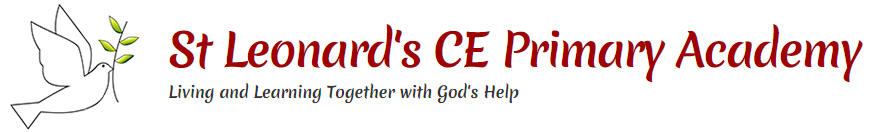 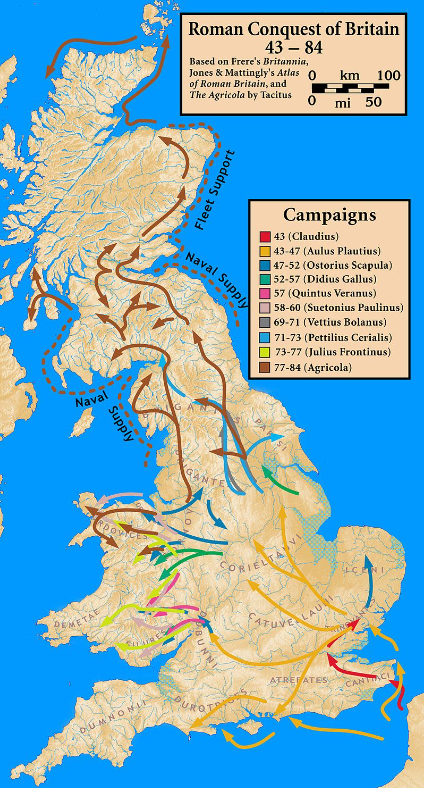 Key Facts and DatesKey Facts and DatesRomans begin invasion of BritainIn AD 43, the Roman emperor Claudius launched an invasion of Britain, and over the next 45 years the Roman army gradually extended its control over much of present-day England and Wales and ventured into territory now in Scotland.Julius CaesarFamous Roman Leader who led the invasion of BritainFirst attempt was in 55BCEmperor ClaudiusEmperor who led the first successful invasion of Britain in 43ADBoudiccaSaxon Queen who fought back against the Romans in 60ADLegionsAt its largest, there might have been around half a million soldiers in the Roman army. To keep such a large number of men in order, it was divided up into groups called ‘legions’. Each legion had between 4,000 and 6,000 soldiers.Roman military strategiesRoman soldiers usually lined up for battle in a tight formation. After a terrifying burst of arrows and artillery, the Roman soldiers marched at a slow steady pace towards the enemy. At the last minute, they hurled their javelins and drew their swords, before charging into the enemy. Then they used cavalry (soldiers riding horses) to chase anyone who tried to run away.End of the Roman InvasionRomans leave Britain and return to Italy in 410ADThey left a lot of changes to Britain.